Bijlage 4.	BSc-thesis contract Gezondheid en MaatschappijGegevens student:Naam:	 						Reg. nr.:…………………………......................Adres:	  						Opleiding: ………...........Tel.: 	Verklaring studieadviseur:Naam: 		                  heeft zich op de hoogte gesteld van de studievorderingen, en gaat akkoord met de 
plannen voor het maken van een BSc-thesis.Datum:		Handtekening:……………………………………Gegevens thesisbegeleider/eerste beoordelaar Naam thesisbegeleider/eerste beoordelaar en Leerstoelgroep:  ……………..………………………………………………………………………………Gegevens examinator/tweede beoordelaarNaam examinator/tweede beoordelaar en Leerstoelgroep: ……………..………………………………………………………………………………Afspraken over te maken  BSc-thesis:1. Onderwerp ………………………………………………………………………………………………………………………………………………….…………………………………………………………………………………………………………………………................................................2. Omvang en code …………………………………………………………………………………………................................................3. Streefdata: 	1. Start werkzaamheden:	                ……………………………….		2. Inleveren concept-werkplan:	……………………………….		3. Bespreking concept-werkplan:	……………………………….		4. Inleveren conceptversie thesis:	………………………………..		5. Bespreking  conceptversie:	……………………………….		6. Inleveren eindversie thesis:	……………………………….Andere afspraken:  ………………………………...Ondertekening:Eerste thesisbegeleider: ...........................................   Student: ……………………………….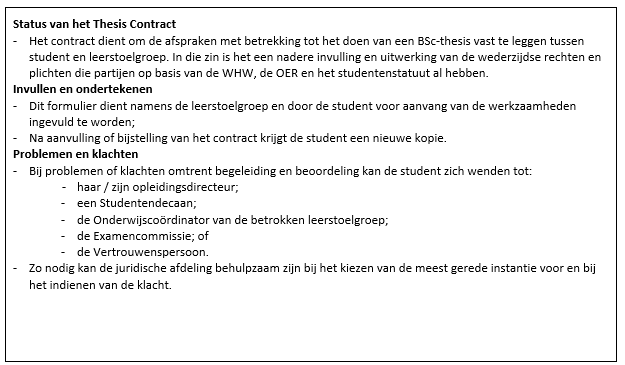 De percentages die gehanteerd worden voor de beoordeling: De beoordeling wordt gedaan in week (op):  _____________________________________________________Learning outcomes (assessment criteria)Percentage (%)A. Research competence30B. Thesis report  60C. Colloquium  5D. Final Discussion  5